Практическая работа №13. Использование логических высказываний и операций в алгоритмических конструкцияЦели:развитие знаний по составлению алгоритмов с использование логических высказываний и операций в алгоритмических конструкций. Усвоить понятия: алгоритм как фундаментальное понятие информатики, способы описания, основные типы алгоритмов, освоить принципы решения задач с использованием основных алгоритмических конструкций. Теоретические сведения Как записываются логические выражения? В записи логических выражений помимо арифметических операций сложения, вычитания, умножения, деления и возведения в степень используются операции отношения < (меньше), <= (меньше или равно), > (больше), >= (больше или равно), = (равно), <> (не равно), а также логические операции и, или, не.Примеры записи логических выражений, истинных при выполнении указанных условий.Решение любой задачи на ЭВМ можно разбить на следующие этапы: разработка алгоритма решения задачи, составление программы решения задачи на алгоритмическом языке, ввод программы в ЭВМ, отладка программы (исправление ошибок), выполнение программы на ПК, анализ полученных результатов. Первый этап решения задачи состоит в разработке алгоритма. Алгоритм – это точная конечная система правил, определяющая содержание и порядок действий исполнителя над некоторыми объектами (исходными и промежуточными данными) для получения после конечного числа шагов искомого результата. Алгоритм может быть описан одним из трех способов: словесным (пример в начале раздела); графическим (виде специальной блок-схемы); с помощью специальных языков программирования. Блок-схема – распространенный тип схем, описывающий алгоритмы или процессы, изображая шаги в виде блоков различной формы, соединенных между собой стрелками. Линейный алгоритм – это такой алгоритм, в котором все операции выполняются последовательно одна за другой. Алгоритмы разветвленной структуры применяются, когда в зависимости от некоторого условия необходимо выполнить либо одно, либо другое действие. Алгоритмы циклической структуры. Циклом называют повторение одних и тех же действий (шагов). Последовательность действий, которые повторяются в цикле, называют телом цикла.  Циклические алгоритмы подразделяют на алгоритмы с предусловием, постусловием и алгоритмы с конечным числом повторов. В алгоритмах с предусловием сначала выполняется проверка условия окончания цикла и затем, в зависимости от результата проверки, выполняется (или не выполняется) так называемое тело цикла. Задания. Задание 1. Запишите в обычной математической форме арифметические выражения: а) a / b ** 2;б) a+b/c+1;в) 1/a*b/c;г) a**b**c/2;д) (a**b)**c/2;е) a/b/c/d*p*q;ж) x**y**z/a/b;з) 4/3*3.14*r**3;и) b/sqrt(a*a+b);к) d*c/2/R+a**3;Задание 2. Определить площадь трапеции по введенным значениям оснований (a и b) и высоты (h). Записать решение задачи на алгоритмическом языке 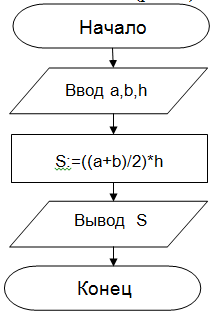 Рисунок 1. Блок-схема линейного алгоритма Задание 3. Определить среднее арифметическое двух чисел, если a положительное и частное (a/b) в противном случае.Запись решения задачи на алгоритмическом языке:Алг числа  вещ a,b,c Нач   ввод a,b   если a>0        то     с:=(a+b)/2       иначе с:=a/b     все     вывод сконЗаписать алгоритм в виде блок-схемыОтчет по работе сделать 15.04.20 отправить по адресу ris-alena@mail.ru Содержание отчета Название работы Цель работы  Выполненные задания. Вывод  Контрольные вопросы Что такое алгоритм? Свойства алгоритма. Способы записи алгоритма. Основные элементы блок-схемы. Виды алгоритмов. Отличительные особенности алгоритмов с предусловием и постусловием. Условие Запись на школьном алгоритмическом языке   Дробная часть вещественого числа a равна нулю int(a) = 0   Целое число a — четное mod(a, 2) = 0   Целое число a — нечетное mod(a, 2) = 1   Целое число k кратно семи mod(a, 7) = 0   Каждое из чисел a, b положительно (a>0) и (b>0)   Только одно из чисел a, b положительно ((a>0) и (b<=0)) или  
((a<=0) и (b>0))   Хотя бы одно из чисел a, b, c является отрицательным (a<0) или (b<0) или (c<0)   Число x удовлетворяет условию a < x < b  (x>a) и (x<b)   Число x имеет значение в промежутке (x>=1) и (x<=3)   Целые числа a и b имеют одинаковую четность ((mod(a, 2)=0) и (mod(b, 2)=0) или ((mod(a, 2)=1) и (mod(b, 2)=1))   Точка с координатами (x, y) лежит в круге радиуса r  с центром в точке (a, b) (x-a)**2 + (y-b)**2 < r*r   Уравнение ax^2 + bx + c = 0 не имеет действительных корней b*b - 4*a*c < 0   Точка (x, y) принадлежит первой или третьей   четверти ((x>0) и (y>0)) или  
((x<0) и (y>0))   Точка (x, y) принадлежит внешности единичного круга   с центром в начале координат или его второй четверти (x*x + y*y > 1) или  
((x*x + y*y <= 1) и (x<0) и (y>0))   Целые числа a и b являются взаимнопротивоположными a = -b   Целые числа a и b являются взаимнообратными a*b = 1   Число  больше среднего арифметического чисел b, c, d a > (b+c+d) / 3   Число a не меньше среднего геометрического чисел b, c, d a >= (b+c+d) ** (1/3)   Хотя бы одна из логических переменных F1 и F2 имеет   значение да F1 или F2   Обе логические переменые F1 и F2 имеют значение да F1 и F2   Обе логические переменые F1 и F2 имеют значение нет  не F1 и не F2   Логическая переменная F1 имеет значение да, а   логическая переменная F2 имеет значение нет F1 и не F2   Только одна из логических переменных F1 и F2   имеет значение да (F1 и не F2) или (F2 и не F1) 